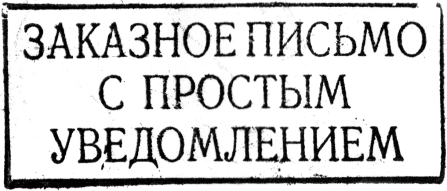 15,33,35,33,14,24,16,66,35,16,12,61,41,11,64,34,33,23,15,35,11,13,26,61,56,66,13,11,36,66,36,66,32,11,36,41,42,34,11,56,51,24,31,66,32,33,13,53,31,66,14,33,15,33,31,64,66,36,33,13,36,16,31,66,36,25,33,35,33,66,12,42,15,42,66,42,66,13,11,36,63,66,11,66,34,33,25,11,66,42,66,31,16,32,61,66,15,26,61,66,13,11,36,66,36,56,35,34,35,24,23,62,66,23,11,14,26,61,32,24,41,16,66,34,33,15,66,21,26,25,42,62,66,13,24,15,24,41,16,66,41,11,31,66,25,35,11,36,32,42,56,66,25,33,35,33,12,25,42,6515,33,35,33,14,24,16,66,35,16,12,61,41,11,64,34,33,23,15,35,11,13,26,61,56,66,13,11,36,66,36,66,32,11,36,41,42,34,11,56,51,24,31,66,32,33,13,53,31,66,14,33,15,33,31,64,66,36,33,13,36,16,31,66,36,25,33,35,33,66,12,42,15,42,66,42,66,13,11,36,63,66,11,66,34,33,25,11,66,42,66,31,16,32,61,66,15,26,61,66,13,11,36,66,36,56,35,34,35,24,23,62,66,23,11,14,26,61,32,24,41,16,66,34,33,15,66,21,26,25,42,62,66,13,24,15,24,41,16,66,41,11,31,66,36,24,32,56,56,66,25,33,35,33,12,25,42,65